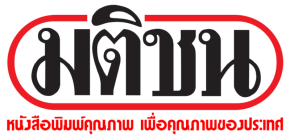 ข่าวประจำวันพุธที่ 7 ธันวาคม พ.ศ.2559 หน้าที่ 8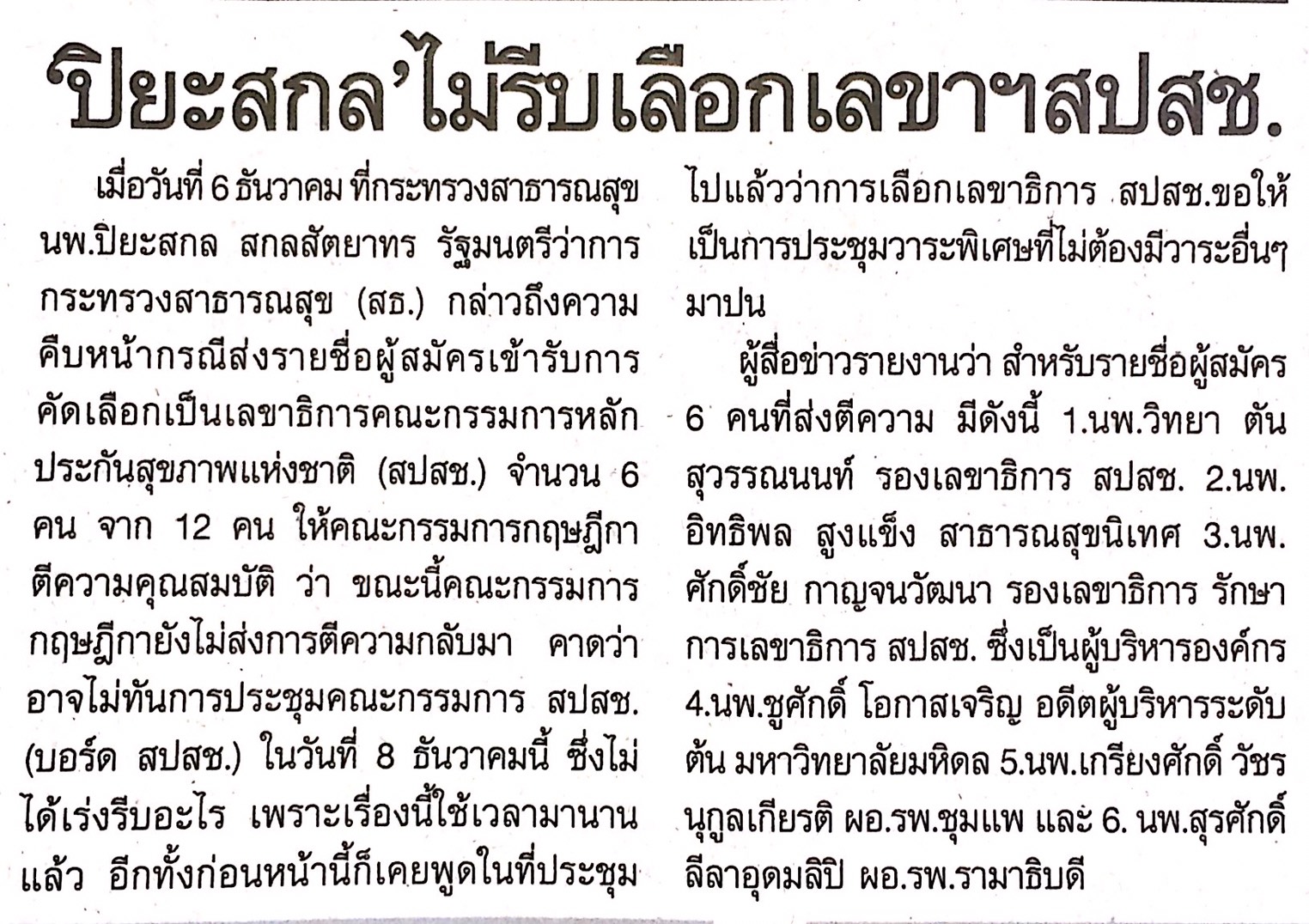 ข่าวประจำวันพุธที่ 7 ธันวาคม พ.ศ.2559 หน้าที่ 9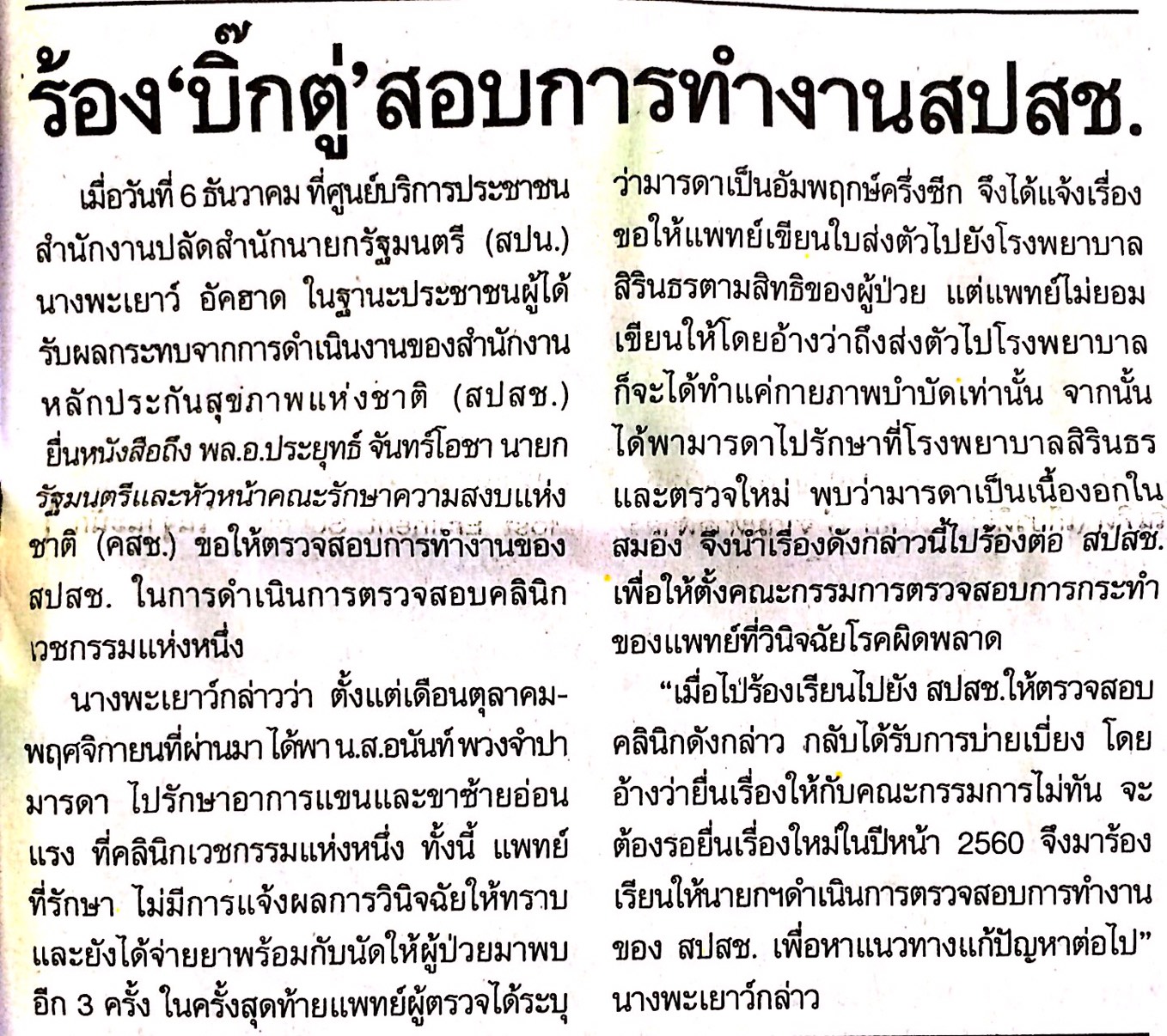 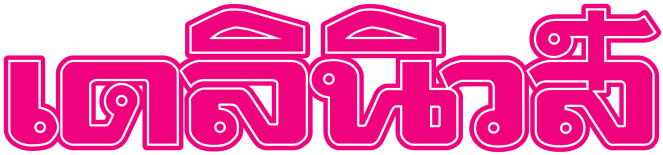 ข่าวประจำวันพุธที่ 7 ธันวาคม พ.ศ.2559 หน้าที่ 9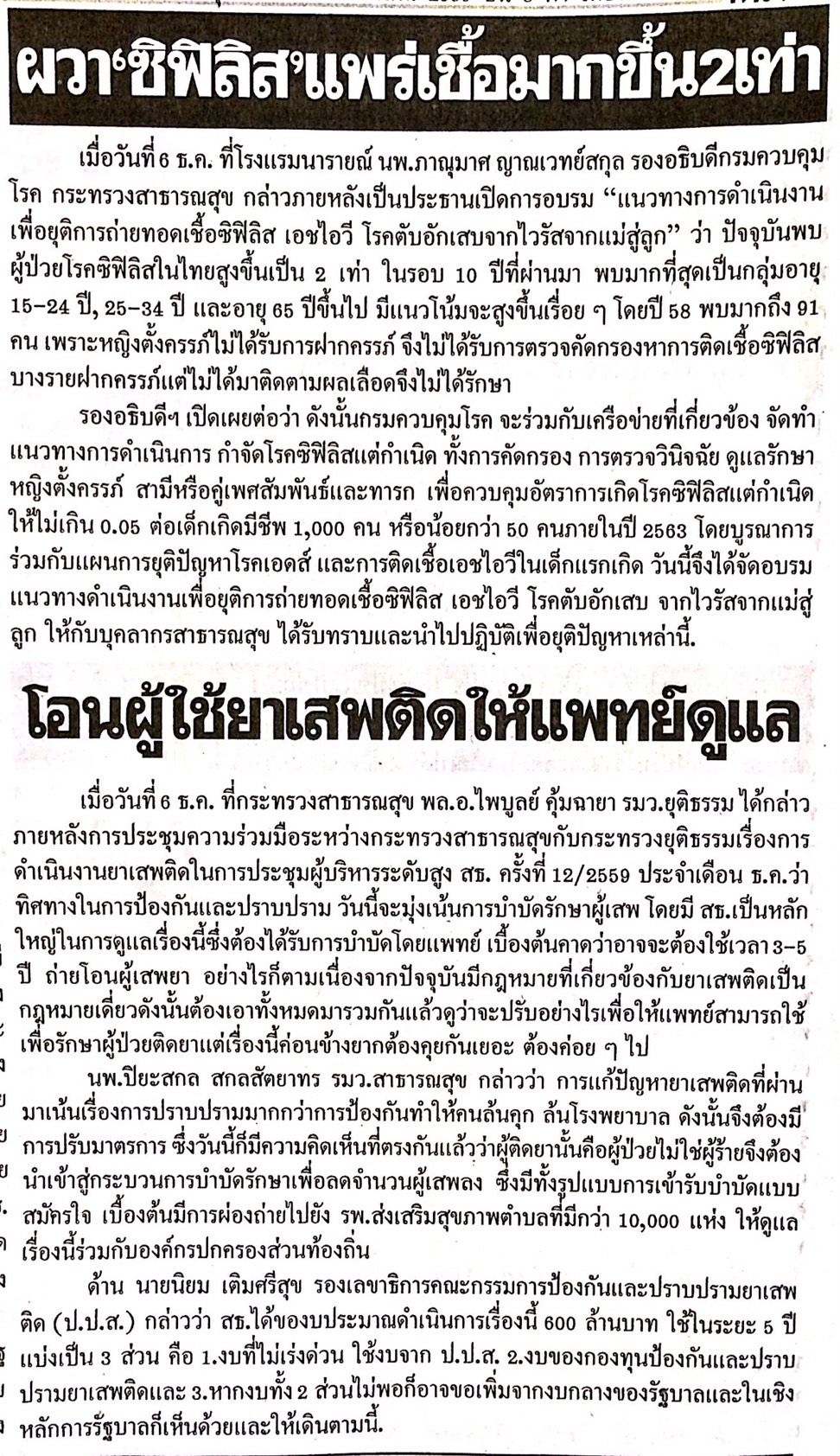 